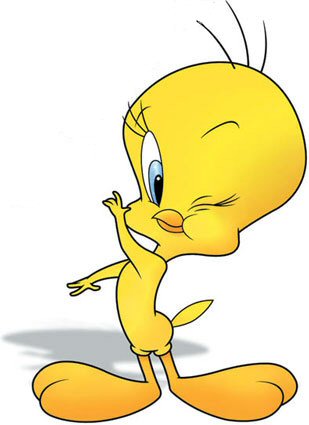 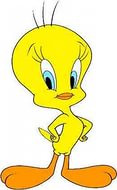 TÜRKKONUT ANAOKULU GÜNLÜK ZAMAN ÇİZELGESİ. (08.00 – 12.15)SABAH EĞİTİM DURUMU(12.30 – 17.30)ÖĞLE EĞİTİM DURUMU08.00 – 08.15Okula geliş, temizlik ve sağlık kontrolü12.45 – 13.00Okula geliş, temizlik ve sağlık kontrolü 
08.15 – 09.00Serbest zaman etkinlikleri13.00 – 13.45Serbest zaman etkinlikleri09.00 – 09.15Toplanma ve hazırlık13.45 – 14.00Toplanma ve hazırlık09.15 – 09.45Kahvaltı, toplanma ve temizlik14.00 – 14.30İkindi Kahvaltı toplanma ve temizlik09.45 – 12.00Eğitim Durumu/Etkinlikler14.30 – 16.45Eğitim Durumu/EtkinliklerTürkçe Dil/Oyun/Müzik/Sanat/Okuma Yazmaya Hazırlık/Fen ve Doğa/Drama)Türkçe Dil/Oyun/Müzik/Sanat/Okuma Yazmaya Hazırlık/Fen ve Doğa/Drama)Türkçe Dil/Oyun/Müzik/Sanat/Okuma Yazmaya Hazırlık/Fen ve Doğa/Drama)Türkçe Dil/Oyun/Müzik/Sanat/Okuma Yazmaya Hazırlık/Fen ve Doğa/Drama)12.00 – 12.30Eve gidiş hazırlığı17.15– 17.30Eve gidiş hazırlığı